KH,AK-12.10. OBOJI DESETICE I JEDINICE DA DOBIJEŠ ZADANI BROJ.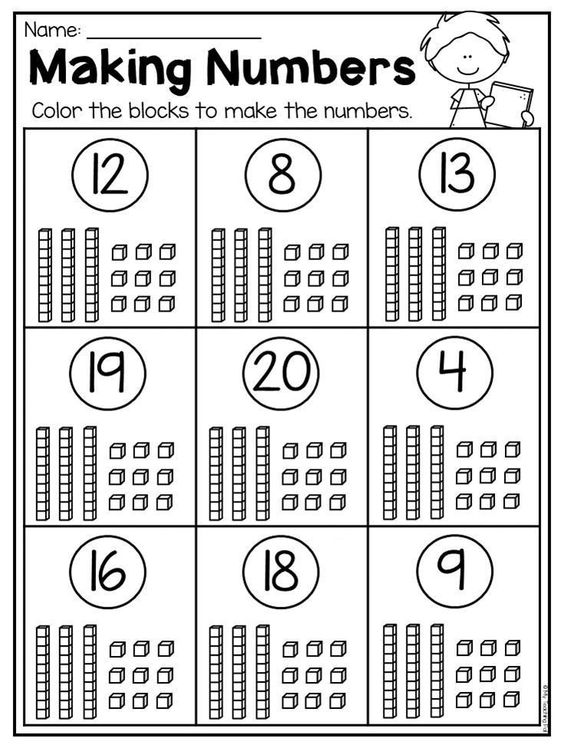 